Licensed Documents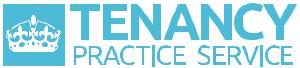 Rent ReceiptDate	 /  / 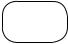 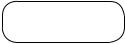 Tenant Details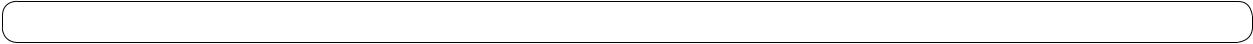 Name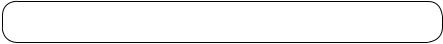 Sum of $Property AddressPeriod paid for        /  /  till  /  / Method Cash    Transfer    Credit Card    Cheque - Cheque Number 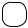 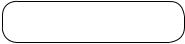 Landlord DetailsNameAddressAgent DetailsNameReceiver DetailsMoney Collected bySignature or recipient© The Tenancy Practice Service Ltd 2013	|	www.tenancypractice.co.nz